Join/Rejoin Today! Support your library! 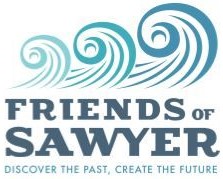 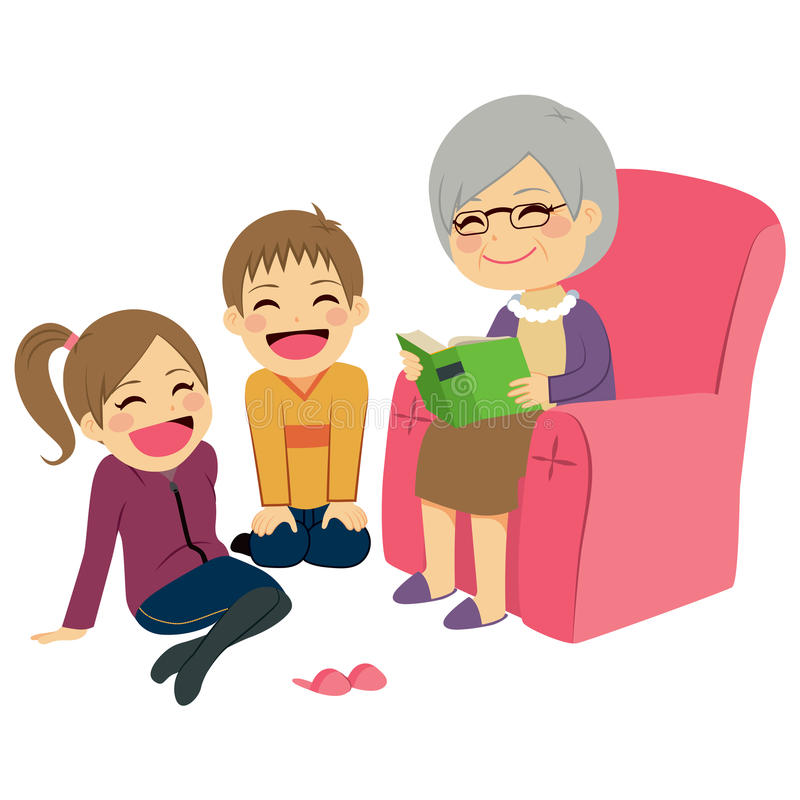 Annual Membership May 2022 through April 2023 Name ___________________________________________________________ E-Mail ____________________________________________________________ Address __________________________________________________________ Phone _______________________________________ I would prefer to be contacted by   	  E-mail 		 Phone 		  Mail  Senior, military or student 		$10.00  Individual 				$15.00  Family 					$20.00 _______ number in the family  Benefactor 				$50.00    or above $_________ Return this form, with your check, to the Library Desk ormail to – SFL Friends, Sawyer Free Library, 2 Dale Avenue Gloucester, MA 01930 Memberships can also be managed entirely on-line. Just go tohttp://sawyerfreelibrary.org/about/about-us/friends-of-the-sawyer-free-library/and join or renew your membership using PayPal. Your Membership and Donations Go a Long Way. We do not share our member's contact information.